İLGİLİ MAKAMAAşağıda bilgileri yer alan öğrencimizin Gazi Üniversitesi Eğitim Öğretim ve Sınav Yönergesi gereği zorunlu stajını/işyeri eğitimini/mesleki uygulamasını kuruluşunuzda yapmasında göstereceğiniz ilgiye teşekkür eder, çalışmalarınızda başarılar dileriz.STAJ/İŞYERİ EĞİTİMİ/MESLEKİ UYGULAMA YAPILAN YER İLE İLEGİLİ BİLGİLERİŞVEREN VEYA YETKİLİNİNÖĞRENCİNİN NÜFUS KAYIT BİLGİLERİ (Staj/İşyeri eğitim/mesleki uygulama başvurusu kabul edildiği takdirde öğrenci tarafından doldurulur.)Staj/İşyeri Eğitimi/mesleki uygulama süresi içerisinde alınan rapor, istirahat vb. durumları belgelerin aslını ibraz etmek üzere bölüm sekreterliğine bildireceğimi, stajımın/işyeri eğitimimin/mesleki uygulamamın başlangıç ve bitiş tarihlerinin değişmesi veya stajdan/işyeri eğitiminden/mesleki uygulamamdan vazgeçme niyetim haline en az 3 iş günü önceden Program Başkanlığı ve Fakülteye bilgi vereceğimi, aksi halde 5510 Sayılı kanun gereği doğacak cezai yükümlülükleri kabul ettiğimi taahhüt ederim.Not: Teslim edilecek form 3 asıl nüsha olarak (fotokopi değil) hazırlanır. Zorunlu staja/işyeri eğitimine/mesleki uygulamaya başlama tarihinden en az 2 hafta önce 1 nüshasının fakülte öğrenci işleri birimine, 1 nüshasının program staj/işyeri eğitimi/mesleki uygulama komisyonuna ve 1 nüshasının staj/işyeri eğitimi/mesleki uygulama yapılacak kurum/kuruluşa teslim edilmesi zorunludur.Yükseköğretim Kurumlarının Lisans Düzeyinde Fen ve Mühendislik Bilimlerinde Zorunlu Uygulamalı Eğitim Gören Öğrencilere Ödenecek Ücretlerin İşsizlik Sigortası Fonundan Karşılanmasına İlişkin Usul ve Esaslarının 4 üncü maddesinde belirtildiği üzere devlet yükseköğretim kurumlarının fen ve mühendislik bilimlerinde lisans düzeyinde eğitim gören öğrencilerin öğrenimlerinin son yılında bir yarıyılı özel sektör işletmelerinde, teknoparklarda, araştırma altyapılarında, Ar-Ge merkezlerinde ya da sanayi kuruluşlarında yapacakları zorunlu uygulamalı eğitimleri süresince öğrencilere 2547 Sayılı Yükseköğretim Kanununun Geçici 74 üncü maddesi gereğince 1/1/2023 tarihine kadar asgari ücretin net tutarının %35’i; bu kapsam dışında olan ve 3308 Sayılı Mesleki Eğitim Kanununun 18 inci maddesi gereğince mesleki eğitim gören ve staj hükümleri uyarınca işletmelerde veya tamamlayıcı eğitime devam eden öğrencilere 25 inci maddenin birinci fıkrası kapsamında yapılacak ödemeler asgari ücretin net tutarının %30’undan az olmamak üzere 4447 Sayılı İşsizlik Sigortası Kanununun 53 üncü maddesinin üçüncü fıkrasının (B) bendinin (h) alt bendi için ayrılan tutardan öğrencilere ödenir.Bu amaçla kamu kurum ve kuruluşları gerekli tedbirleri alır. Staj yapacak işletme bulunamaması nedeniyle stajını okulda yapan ortaöğretim öğrencileri ile yükseköğretim öğrencilerinin yaptıkları stajlar bu fıkra hükmü kapsamı dışındadır.Öğrenciye Ait Bilgilerİşletme ve Staja/İşyeri Eğitimine Ait BilgilerBu form öğrenci ve firma tarafından karşılıklı imzalanarak, öğrenci tarafından kendi fakültesinin/yüksekokulunun S.G.K. prim girişi yapılan birimine gerekli evraklarla birlikte teslim edilecektir.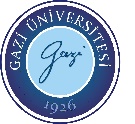 GAZİ ÜNİVERSİTESİSAĞLIK HİZMETLERİ MESLEK YÜKSEKOKULUEK-1 FORMResim yapıştırarak bölüm staj/ işyeri eğitimi komisyonuna onaylatılacaktır. Fotokopi resim kullanmayınızAdı SoyadıTC Kimlik NoÖğrenci NoÖğretim Yılı2021 — 2022E-posta AdresiTelefon No (GSM)Akademik BirimGazi Üniversitesi Sağlık Hizmetleri Meslek YüksekokuluGazi Üniversitesi Sağlık Hizmetleri Meslek YüksekokuluGazi Üniversitesi Sağlık Hizmetleri Meslek YüksekokuluÖnlisans/Lisans Programıİkametgah AdresiStaj/İşyeri Eğitimi/Mesleki Uygulama Başlangıç ve Bitiş TarihiSüresi(İş Günü/Saati)Süresi(İş Günü/Saati)30 (OTUZ) İŞ GÜNÜStaj/İşyeri Eğitimi/Mesleki Uygulama Yapılan Yerin AdıStaj/İşyeri Eğitimi/Mesleki Uygulama Yapılan Yerin AdresiFaaliyet Alanı (Sektör)SağlıkÇalışan Personel SayısıÇalışan Personel SayısıTelefon NumarasıFaks NumarasıFaks NumarasıE-Posta AdresiWeb AdresiWeb AdresiAdı SoyadıGöreviÖğrencinin staj/işyeri eğitimi/mesleki uygulama yapması uygundur.Tarih: E-posta AdresiÖğrencinin staj/işyeri eğitimi/mesleki uygulama yapması uygundur.Tarih: TarihÖğrencinin staj/işyeri eğitimi/mesleki uygulama yapması uygundur.Tarih: İşveren S.G.K. Tescil No.Öğrencinin staj/işyeri eğitimi/mesleki uygulama yapması uygundur.Tarih: SoyadıNüfusa Kayıtlı Olduğu İlAdıİlçeBaba AdıMahalle-KöyAna AdıCilt NoDoğum YeriAile Sıra NoDoğum Tarihi Sıra NoTC Kimlik NoVerildiği Nüfus DairesiN. Cüzdan Seri NoVeriliş NedeniS.G.K. No.Veriliş TarihiÖĞRENCİNİN İMZASISTAJ/İŞYERİ EĞİTİMİ/MESLEKİ UYGULAMA KOMİSYONU ONAYIAKADEMİK BİRİM ONAYIBelge üzerindeki bilgilerin doğru olduğunu bildiririm.Tarih:  Tarih: Tarih:GAZİ ÜNİVERSİTESİSAĞLIK HİZMETLERİ MESLEK YÜKSEKOKULUEK-2 FORMAdı SoyadıTC Kimlik NoDoğum TarihiÖğrenci NoTelefonAkademik BirimGazi Üniversitesi Sağlık Hizmetleri Meslek YüksekokuluGazi Üniversitesi Sağlık Hizmetleri Meslek YüksekokuluGazi Üniversitesi Sağlık Hizmetleri Meslek YüksekokuluGazi Üniversitesi Sağlık Hizmetleri Meslek YüksekokuluGazi Üniversitesi Sağlık Hizmetleri Meslek YüksekokuluÖnlisans/Lisans ProgramıTürü Staj İşyeri Eğitimi Öğretmenlik Uygulamaları Klinik Uygulama Mesleki Uygulamaİşletme/Firma Vergi Noİşletme/Firma AdıFirmada Çalışan Personel Kişi SayısıFirma Telefon / FaksFirma AdresFirma Bankası / Şubesi AdıFirma Banka IBAN NoTRÖdenecek Ücret (Ücret ödemesi Yoksa Ödenmeyecek Yazılacak)Staj/İşyeri Eğitimi/Mesleki Uygulama Başlama ve Bitiş TarihiToplam Staj/İşyeri Eğitimi/Mesleki Uygulama Gün Sayısı30 GünÖğrencinin İmzasıİşletme/Firma OnayıBelge üzerindeki bilgilerin doğru olduğunu bildiririmTarih: Tarih: